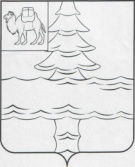 Совет депутатов Нязепетровского городского поселенияЧелябинской областиР Е Ш Е Н И Еот 29 декабря  2022 года № 141г. НязепетровскВ соответствии с Бюджетным кодексом Российской Федерации, Федеральным законом от 06.10.2003 № 131-ФЗ «Об общих принципах организации местного самоуправления в Российской Федерации», Уставом Нязепетровского городского поселения, Положением о бюджетном процессе в Нязепетровском городском поселении, утвержденным решением Совета депутатов Нязепетровского городского поселения от 11.11.2020г. № 17, Совет депутатов Нязепетровского городского поселения                                                                         РЕШАЕТ:Статья 1.	Основные характеристики бюджета Нязепетровского городского поселения на 2023 год и на плановый период 2024 и 2025 годов1. Утвердить основные характеристики бюджета Нязепетровского городского поселения на 2023 год:1) прогнозируемый общий объем доходов бюджета Нязепетровского городского поселения в сумме 67 514,0 тыс. рублей, в том числе безвозмездные поступления от других бюджетов бюджетной системы Российской Федерации в сумме 37 988,5 тыс. рублей;2) общий объем расходов бюджета Нязепетровского городского поселения в сумме 67 514,0 тыс. рублей.3) объем дефицита бюджета Нязепетровского городского поселения в сумме 0 тыс. рублей.2. Утвердить основные характеристики бюджета Нязепетровского городского поселения на плановый период 2024 и 2025 годов:1) прогнозируемый общий объем доходов бюджета Нязепетровского городского поселения на 2024 год в сумме 67 806,3 тыс. рублей, в том числе безвозмездные поступления от других бюджетов бюджетной системы Российской Федерации в сумме 36 695,6 тыс. рублей, и на 2025 год в сумме 62 814,2 тыс. рублей, в том числе безвозмездные поступления от других бюджетов бюджетной системы Российской Федерации в сумме 30 458,3 тыс. рублей;2) общий объем расходов бюджета Нязепетровского городского поселения на 2024 год в сумме 67 806,3 тыс. рублей, в том числе условно утвержденные расходы в сумме 1 010,8 тыс. рублей и на 2025 год в сумме 62 814,2 тыс. рублей, в том числе условно утвержденные расходы в сумме 2 046,2 тыс. рублей.Статья 2. 	Нормативы распределения доходов бюджета Нязепетровского городского поселения на 2023 год и на плановый период 2024 и 2025 годовУтвердить нормативы отчислений доходов в бюджет Нязепетровского городского поселения на 2023 год и на плановый период 2024 и 2025 годов согласно приложению 1. Статья 3.	Условия реструктуризации и списания задолженности по обязательствам перед бюджетом Нязепетровского городского поселения в 2023 году и в плановом периоде 2024 и 2025 годовРеструктуризация кредиторской задолженности юридических лиц перед бюджетом Нязепетровского городского поселения по налогам и сборам, пеням и штрафам, а также списание пеней и штрафов в случае досрочного погашения реструктурированной задолженности по налогам и сборам проводятся только при условии принятия решения о реструктуризации кредиторской задолженности соответствующих юридических лиц по налогам и сборам, а также задолженности по начисленным пеням и штрафам перед федеральным, областным и районным бюджетами.Статья 4.	Бюджетные ассигнования на 2023 год и на плановый период 2024 и 2025 годов1. Утвердить общий объем бюджетных ассигнований на исполнение публичных нормативных обязательств на 2023 год в сумме 923,0 тыс. рублей, на 2024 год в сумме 923,0 тыс. рублей и на 2025 год в сумме 923,0 тыс. рублей.2. Утвердить:1) распределение бюджетных ассигнований по целевым статьям (муниципальным программам Нязепетровского городского поселения и непрограммным направлениям деятельности), разделам, подразделам, группам видов расходов классификации расходов бюджетов бюджетной системы Российской Федерации (далее – классификация расходов бюджетов) на 2023 год и на плановый период 2024 и 2025 годов согласно приложению 2;2) ведомственную структуру расходов бюджета Нязепетровского городского поселения на 2023 год и на плановый период 2024 и 2025 годов согласно приложению 3;3) распределение бюджетных ассигнований по разделам и подразделам классификации расходов бюджетов на 2023 год и на плановый период 2024 и 2025 годов согласно приложению 4.Статья 5.	Особенности исполнения бюджета Нязепетровского городского поселения в 2023 году1. Установить, что в соответствии с частью 3 статьи 33 решения Совета депутатов Нязепетровского городского поселения «Об утверждении Положения «О бюджетном процессе в Нязепетровском городском поселении»» основанием для внесения в 2023 году изменений в показатели сводной бюджетной росписи бюджета городского поселения является распределение зарезервированных в составе утвержденных статьей 4 настоящего Решения:1) бюджетных ассигнований, предусмотренных по целевой статье «Резервный фонд администрации муниципального района» подраздела «Резервные фонды» раздела «Общегосударственные вопросы» классификации расходов бюджетов, на финансовое обеспечение непредвиденных расходов, в том числе на проведение аварийно-восстановительных работ и иных мероприятий, связанных с ликвидацией последствий стихийных бедствий и других чрезвычайных ситуаций, а также на иные мероприятия, предусмотренные порядком использования бюджетных ассигнований резервного фонда утвержденным администрации муниципального района;2) бюджетных ассигнований, предусмотренных по целевой статье «Выполнение других обязательств государства» подраздела «Другие общегосударственные вопросы» раздела «Общегосударственные вопросы» классификации расходов бюджетов, на исполнение судебных решений по искам к городскому поселению, удовлетворяемых за счет казны городского поселения.2. Установить в соответствии с частью 3 статьи 33 Совета депутатов Нязепетровского городского поселения «Об утверждении Положения «О бюджетном процессе в Нязепетровском городском поселении»» следующие дополнительные основания для внесения в 2023 году изменений в показатели сводной бюджетной росписи бюджета городского поселения:1) изменение бюджетной классификации Российской Федерации, в том числе для отражения межбюджетных трансфертов из федерального и областного бюджетов;2) перераспределение администрацией муниципального района бюджетных ассигнований, предусмотренных по разделам «Общегосударственные вопросы», «Национальная безопасность и правоохранительная деятельность», «Национальная экономика», «Жилищно-коммунальное хозяйство», «Охрана окружающей среды», «Культура, кинематография», «Социальная политика», «Физическая культура и спорт», между кодами классификации расходов бюджетов и (или) между главными распорядителями средств бюджета городского поселения;3) принятие администрацией муниципального района решений об утверждении муниципальных программ Нязепетровского городского поселения, а также о внесении изменений в муниципальные программы Нязепетровского городского поселения; 4) перераспределение бюджетных ассигнований, предусмотренных главному распорядителю средств бюджета городского поселения на финансовое обеспечение выполнения работ (оказания услуг) муниципальными учреждениями, в том числе в форме субсидий на финансовое обеспечение выполнения ими муниципальных заданий, субсидий на иные цели, между подразделами классификации расходов бюджетов.3. Установить, что средства бюджета поселения для финансирования полномочий Российской Федерации, Челябинской области, переданных органам местного самоуправления Нязепетровского муниципального района, сверх сумм, поступающих из федерального и областного бюджетов в виде субвенций, могут использоваться в пределах средств, предусмотренных настоящим решением.4. Администрация муниципального района вправе в 2023 году принимать решения об осуществлении муниципальных заимствований для частичного покрытия дефицита бюджета городского поселения и (или) погашения долговых обязательств Нязепетровского городского поселения, в том числе решения о привлечении в бюджет городского поселения бюджетных кредитов из областного бюджета и бюджета муниципального района для частичного покрытия дефицита бюджета городского поселения, покрытия временных кассовых разрывов, возникающих при исполнении бюджета городского поселения в 2023 году, для пополнения остатков средств на едином счете бюджета городского поселения, а также для осуществления мероприятий, связанных с ликвидацией последствий стихийных бедствий и техногенных аварий.Решения, предусмотренные абзацем первым настоящей части, принимаются администрацией муниципального района в соответствии с программой муниципальных внутренних заимствований на 2023 год и с учетом верхнего предела муниципального внутреннего долга, установленного статьей 7 настоящего решения.5. Установить, что доведение лимитов бюджетных обязательств на 2023 год и финансирование расходов в 2023 году осуществляются в пределах бюджетных ассигнований.Доведение лимитов бюджетных обязательств на плановый период 2024 года осуществляется в соответствии с распоряжениями администрации муниципального района на осуществление закупок товаров, работ, услуг для обеспечения государственных нужд в размере, не превышающем объема предусмотренных настоящим Решением на плановый период 2024 года бюджетных ассигнований.6. Установить, что не использованные по состоянию на 1 января 2023 года межбюджетные трансферты, предоставленные из бюджета муниципального района бюджету городского поселения в форме субвенций, субсидий и иных межбюджетных трансфертов, имеющих целевое назначение, подлежат возврату в бюджет муниципального района в течение первых пятнадцати рабочих дней 2023 года.7. Установить, что в 2023 году глава Нязепетровского муниципального района вправе осуществлять финансирование расходов, источником финансового обеспечения которых являются межбюджетные трансферты из бюджета Челябинской области, за счет средств бюджета городского поселения, в пределах имеющихся на остатке средств бюджета городского поселения до поступления в бюджет муниципального района указанных трансфертов".Статья 6.	Субсидии юридическим лицам (за исключением субсидий муниципальным учреждениям), индивидуальным предпринимателям, физическим лицамСубсидии юридическим лицам (за исключением субсидий муниципальным учреждениям), индивидуальным предпринимателям, а также физическим лицам – производителям товаров, работ, услуг (за исключением субсидий, указанных в пункте 7 статьи 78 Бюджетного кодекса Российской Федерации) предоставляются в случаях, установленных настоящим решением, если возможность их предоставления предусмотрена в структуре расходов бюджета Нязепетровского городского поселения, в иных муниципальных нормативно-правовых актах Нязепетровского городского поселения, муниципальных программах Нязепетровского городского поселения, и в порядке, установленном администрацией Нязепетровского муниципального района.Статья 7.	Верхний предел муниципального внутреннего долга. Объем расходов на обслуживание муниципального долга. Установить верхний предел муниципального внутреннего долга:на 1 января 2024 года в сумме 1 200,0 тыс. рублей, в том числе верхний предел долга по муниципальным гарантиям в сумме 0,0 тыс. рублей;на 1 января 2025 года в сумме 1 200,0 тыс. рублей, в том числе верхний предел долга по муниципальным гарантиям в сумме 0,0 тыс. рублей;на 1 января 2026 года в сумме 1 200,0 тыс. рублей, в том числе верхний предел долга по муниципальным гарантиям в сумме 0,0 тыс. рублей.Установить объем расходов на обслуживание муниципального долга на 2023 год в сумме 0,0 тыс. рублей, на 2024 год в сумме 0,0 тыс. рублей и на 2025 год в сумме 0,0 тыс. рублей.Статья 8.	Программа муниципальных внутренних заимствований, программа муниципальных гарантий 	1. Утвердить программу муниципальных внутренних заимствований бюджета Нязепетровского городского поселения на 2023 год и на плановый период 2024 и 2025 годов согласно приложению 5.	2. Утвердить программу муниципальных гарантий в валюте Российской Федерации на 2023 год и на плановый период 2024 и 2025 годов согласно приложению 6.Статья 9.	Источники внутреннего финансирования дефицита бюджета Нязепетровского городского поселения Утвердить источники внутреннего финансирования дефицита бюджета Нязепетровского городского поселения на 2023 год и на плановый период 2024 и 2025 годов согласно приложению 7.Глава Нязепетровскогогородского поселения								Г.В. ЛукояновПриложение 1к решению Совета депутатов Нязепетровского городского поселения «О бюджете Нязепетровского городского поселения на 2023 год и на плановый период 2024 и 2025 годов»от  29 декабря 2022 года №141 Нормативы  доходов бюджета Нязепетровского городского поселения на 2023 год и на плановый период 2024 и 2025 годов (в процентах)Программа муниципальных внутренних заимствований на 2023 год на плановый период 2024 и 2025 годовМуниципальные внутренние заимствования в 2023 году и на плановый период 2024 и 2025 годов не планируются.Программа муниципальных гарантий в валюте Российской Федерации на 2023год Предоставление муниципальных гарантий в валюте Российской Федерации в 2023 году не планируется.Источники внутреннего финансирования дефицита бюджета Нязепетровского городского поселения на 2023 годИсточники внутреннего финансирования дефицита бюджета Нязепетровского городского поселения на плановый период 2024 и 2025 годов«О бюджете Нязепетровского городского поселения на 2023 год и на плановый период 2024 и 2025 годов»  Наименование доходаБюджет городского поселенияДоходы от погашения задолженности и перерасчетов по отмененным налогам, сборам и иным обязательным платежамЗемельный налог (по обязательствам, возникшим до 1 января 2006 года), мобилизуемый на территориях городских поселений100Доходы от использования имущества, находящегося в государственной и муниципальной собственностиДоходы от размещения временно свободных средств бюджетов городских поселений100Плата, поступившая в рамках договора за предоставление права на размещение и эксплуатацию нестационарного торгового объекта, установку и эксплуатацию рекламных конструкций на землях или земельных участках, находящихся в собственности городских поселений, и на землях или земельных участках,   государственная собственность на которые не разгарничена100Доходы от платежей при пользвании природными ресурсамиПрочие платежи при пользовании природными рксурсами, поступающие в бюджет гродских поселений100Доходы от оказания платных услуг и компенсации затрат государстваДоходы от оказания информационных услуг органами местного самоуправления городских поселений, казенными учреждениями городских поселений100Плата за  оказание услуг по присоединению объектов дорожного сервиса к автомобильным дорогам общего пользования местного значения, зачисляемая в бюджеты городских поселений100Прочие доходы от оказания платных услуг (работ) получателями средств бюджетов городских поселений100Доходы, поступающие в порядке возмещения расходов, понесенных в связи с эксплуатацией  имущества городских поселений100Прочие доходы от компенсации затрат бюджетов городских поселений100Доходы от административных платежей и сборовПлатежи, взимаемые органами местного самоуправления (организациями) городских поселений за выполнение определенных функций100Доходы от штрафов, санкций, возмещения ущербаПлатежи в целях возмещения убытков, причиненных уклонением от заключения с муниципальным органом городского поселения (муниципальным казенным учреждением) муниципального контракта, а также иные денежные средства, подлежащие зачислению в бюджет городского поселения за нарушение законодательства Российской Федерации о контрактной системе в сфере закупок товаров, работ, услуг для обеспечения государственных и муниципальных нужд (за исключением муниципального контракта, финансируемого за счет средств муниципального дорожного фонда)100Платежи в целях возмещения убытков, причиненных уклонением от заключения с муниципальным органом городского поселения (муниципальным казенным учреждением) муниципального контракта, финансируемого за счет средств муниципального дорожного фонда, а также иные денежные средства, подлежащие зачислению в бюджет городского поселения за нарушение законодательства Российской Федерации о контрактной системе в сфере закупок товаров, работ, услуг для обеспечения государственных и муниципальных нужд100Денежные взыскания, налагаемые в возмещение ущерба, причиненного в результате незаконного или нецелевого использования бюджетных средств (в части бюджетов городских поселений)100Доходы от прочих неналоговых доходовНевыясненные поступления, зачисляемые в бюджеты городских поселений100Возмещение потерь сельскохозяйственного производства, связанных с изъятием сельскохозяйственных угодий, расположенных на территориях городских поселений (по обязательствам, возникшим до 1 января 2008 года)100Прочие неналоговые доходы бюджетов городских поселений100Средства самообложения граждан, зачисляемые в бюджеты городских поселений100Инициативные платежи, зачисляемые в бюджеты городских поселений100Прочие неналоговые доходы бюджетов городских поселений в части невыясненных поступлений, по которым не осуществлен возврат (уточнение) не позднее трех лет со дня их зачисления на единый счет бюджета городского поселения100Доходы от безвозмездных поступлений от других бюджетов бюджетной системы Российской ФедерацииДотации бюджетам городских поселений100Субсидии бюджетам городских поселений100Субвенции бюджетам городских поселений100Иные межбюджетные трансферты, передаваемые бюджетам городских поселений100Прочие безвозмездные поступления в бюджеты городских поселений100Доходы от безвозмездных поступлений от государственных (муниципальных) организацийБезвозмездные поступления от государственных (муниципальных) организаций в бюджеты городских поселений100Доходы от безвозмездных поступлений от негосударственных организацийБезвозмездные поступления  от негосударственных организаций в бюджеты городских поселений100Доходы от прочих безвозмездных поступленийПрочие безвозмездные поступления в бюджеты городских поселений100Доходы от перечислений для осуществления возврата (зачета) излишне уплаченных или излишне взысканных сумм налогов, сборов и иных платежей, а также сумм процентов за несвоевременное осуществление такого возврата и процентов, начисленных на излишне взысканные суммыПеречисления из бюджетов городских поселений (в бюджеты городских поселений) для осуществления возврата (зачета) излишне уплаченных или излишне взысканных сумм налогов, сборов и иных платежей, а также сумм процентов за несвоевременное осуществление такого возврата и процентов, начисленных на излишне взысканные суммы100Перечисления из бюджетов городских поселений (в бюджеты городских поселений) для осуществления взыскания100Доходы бюджетов бюджетной системы Российской Федерации от возврата остатков субсидий, субвенций и иных межбюджетных трансфертов, имеющих целевое назначение, прошлых летДоходы бюджетов городских поселений от возврата бюджетами бюджетной системы Российской Федерации остатков субсидий, субвенций и иных межбюджетных трансфертов, имеющих целевое назначение, прошлых лет, а также от возврата организациями остатков субсидий прошлых лет100Возврат остатков субсидий, субвенций и иных межбюджетных трансфертов, имеющих целевое назначение, прошлых летВозврат остатков субсидий, субвенций и иных межбюджетных трансфертов, имеющих целевое назначение, прошлых лет из бюджетов городских поселений100Приложение 2Приложение 2Приложение 2к решению Совета депутатовк решению Совета депутатовк решению Совета депутатовк решению Совета депутатовк решению Совета депутатовНязепетровского городского поселения Нязепетровского городского поселения Нязепетровского городского поселения Нязепетровского городского поселения Нязепетровского городского поселения Нязепетровского городского поселения Нязепетровского городского поселения Нязепетровского городского поселения "О бюджете Нязепетровского городского поселения  "О бюджете Нязепетровского городского поселения  "О бюджете Нязепетровского городского поселения  "О бюджете Нязепетровского городского поселения  "О бюджете Нязепетровского городского поселения  "О бюджете Нязепетровского городского поселения  "О бюджете Нязепетровского городского поселения  "О бюджете Нязепетровского городского поселения   на 2023 год и на плановый период 2024 и 2025 годов" на 2023 год и на плановый период 2024 и 2025 годов" на 2023 год и на плановый период 2024 и 2025 годов" на 2023 год и на плановый период 2024 и 2025 годов" на 2023 год и на плановый период 2024 и 2025 годов" на 2023 год и на плановый период 2024 и 2025 годов" на 2023 год и на плановый период 2024 и 2025 годов" на 2023 год и на плановый период 2024 и 2025 годов" на 2023 год и на плановый период 2024 и 2025 годов"                  от 29 декабря 2022 года №141                   от 29 декабря 2022 года №141                   от 29 декабря 2022 года №141                   от 29 декабря 2022 года №141                   от 29 декабря 2022 года №141                   от 29 декабря 2022 года №141                   от 29 декабря 2022 года №141                   от 29 декабря 2022 года №141 Распределение бюджетных ассигнований по целевым статьям (муниципальным программам Нязепетровского городского поселения и непрограммным направлениям деятельности), разделам, подразделам, группам видов расходов классификации расходов бюджетов на 2023 год и на плановый период 2024 и 2025 годов Распределение бюджетных ассигнований по целевым статьям (муниципальным программам Нязепетровского городского поселения и непрограммным направлениям деятельности), разделам, подразделам, группам видов расходов классификации расходов бюджетов на 2023 год и на плановый период 2024 и 2025 годов Распределение бюджетных ассигнований по целевым статьям (муниципальным программам Нязепетровского городского поселения и непрограммным направлениям деятельности), разделам, подразделам, группам видов расходов классификации расходов бюджетов на 2023 год и на плановый период 2024 и 2025 годов Распределение бюджетных ассигнований по целевым статьям (муниципальным программам Нязепетровского городского поселения и непрограммным направлениям деятельности), разделам, подразделам, группам видов расходов классификации расходов бюджетов на 2023 год и на плановый период 2024 и 2025 годов Распределение бюджетных ассигнований по целевым статьям (муниципальным программам Нязепетровского городского поселения и непрограммным направлениям деятельности), разделам, подразделам, группам видов расходов классификации расходов бюджетов на 2023 год и на плановый период 2024 и 2025 годов Распределение бюджетных ассигнований по целевым статьям (муниципальным программам Нязепетровского городского поселения и непрограммным направлениям деятельности), разделам, подразделам, группам видов расходов классификации расходов бюджетов на 2023 год и на плановый период 2024 и 2025 годов Распределение бюджетных ассигнований по целевым статьям (муниципальным программам Нязепетровского городского поселения и непрограммным направлениям деятельности), разделам, подразделам, группам видов расходов классификации расходов бюджетов на 2023 год и на плановый период 2024 и 2025 годов Распределение бюджетных ассигнований по целевым статьям (муниципальным программам Нязепетровского городского поселения и непрограммным направлениям деятельности), разделам, подразделам, группам видов расходов классификации расходов бюджетов на 2023 год и на плановый период 2024 и 2025 годов Распределение бюджетных ассигнований по целевым статьям (муниципальным программам Нязепетровского городского поселения и непрограммным направлениям деятельности), разделам, подразделам, группам видов расходов классификации расходов бюджетов на 2023 год и на плановый период 2024 и 2025 годов (тыс. руб.)(тыс. руб.)(тыс. руб.)Наименование показателяНаименование показателяЦелевая статьяРазделПодразделГруппа вида расходов2023 год2024 год2025 годВСЕГО:ВСЕГО:67 514,066 795,560 768,0Муниципальная программа "Развитие дорожного хозяйства в Нязепетровском муниципальном районе"Муниципальная программа "Развитие дорожного хозяйства в Нязепетровском муниципальном районе"060000000020 918,920 918,920 726,8Капитальный ремонт, ремонт и содержание автомобильных дорог общего пользования местного значенияКапитальный ремонт, ремонт и содержание автомобильных дорог общего пользования местного значения06000S605020 918,920 918,920 726,8НАЦИОНАЛЬНАЯ ЭКОНОМИКАНАЦИОНАЛЬНАЯ ЭКОНОМИКА06000S60500420 918,920 918,920 726,8Дорожное хозяйство (дорожные фонды)Дорожное хозяйство (дорожные фонды)06000S6050040920 918,920 918,920 726,8Закупка товаров, работ и услуг для обеспечения государственных (муниципальных) нуждЗакупка товаров, работ и услуг для обеспечения государственных (муниципальных) нужд06000S6050040920020 918,920 918,920 726,8Муниципальная программа "Развитие транспортного обслуживания населения Нязепетровского муниципального района"Муниципальная программа "Развитие транспортного обслуживания населения Нязепетровского муниципального района"0700000000936,1936,1936,1Организация регулярных перевозок пассажиров и багажа автомобильным транспортом по муниципальным маршрутам регулярных перевозок по регулируемым тарифамОрганизация регулярных перевозок пассажиров и багажа автомобильным транспортом по муниципальным маршрутам регулярных перевозок по регулируемым тарифам0700006160936,1936,1936,1НАЦИОНАЛЬНАЯ ЭКОНОМИКАНАЦИОНАЛЬНАЯ ЭКОНОМИКА070000616004936,1936,1936,1ТранспортТранспорт07000061600408936,1936,1936,1Закупка товаров, работ и услуг для обеспечения государственных (муниципальных) нуждЗакупка товаров, работ и услуг для обеспечения государственных (муниципальных) нужд07000061600408200936,1936,1936,1Муниципальная программа "Формирование современной городской среды в Нязепетровском муниципальном районе"Муниципальная программа "Формирование современной городской среды в Нязепетровском муниципальном районе"28000000005 794,46 405,2328,8Региональный проект «Формирование комфортной городской среды»Региональный проект «Формирование комфортной городской среды»280F2000005 794,46 405,2328,8Реализация программ формирования современной городской средыРеализация программ формирования современной городской среды280F2555505 794,46 405,2328,8ЖИЛИЩНО-КОММУНАЛЬНОЕ ХОЗЯЙСТВОЖИЛИЩНО-КОММУНАЛЬНОЕ ХОЗЯЙСТВО280F255550055 794,46 405,2328,8БлагоустройствоБлагоустройство280F25555005035 794,46 405,2328,8Закупка товаров, работ и услуг для обеспечения государственных (муниципальных) нуждЗакупка товаров, работ и услуг для обеспечения государственных (муниципальных) нужд280F25555005032004 201,06 405,2328,8Иные бюджетные ассигнованияИные бюджетные ассигнования280F25555005038001 593,40,00,0Муниципальная программа "Развитие дорожного хозяйства в Нязепетровском городском поселении"Муниципальная программа "Развитие дорожного хозяйства в Нязепетровском городском поселении"610000000012 060,011 067,612 218,0Содержание и ремонт автомобильных дорог общего пользования местного значения, находящихся в границах городского поселенияСодержание и ремонт автомобильных дорог общего пользования местного значения, находящихся в границах городского поселения610000620010 908,09 915,611 066,0НАЦИОНАЛЬНАЯ ЭКОНОМИКАНАЦИОНАЛЬНАЯ ЭКОНОМИКА61000062000410 908,09 915,611 066,0Дорожное хозяйство (дорожные фонды)Дорожное хозяйство (дорожные фонды)6100006200040910 908,09 915,611 066,0Закупка товаров, работ и услуг для обеспечения государственных (муниципальных) нуждЗакупка товаров, работ и услуг для обеспечения государственных (муниципальных) нужд6100006200040920010 908,09 915,611 066,0Обеспечение безопасных условий для движения пешеходов на территории Нязепетровского городского поселенияОбеспечение безопасных условий для движения пешеходов на территории Нязепетровского городского поселения610000630050,050,050,0НАЦИОНАЛЬНАЯ ЭКОНОМИКАНАЦИОНАЛЬНАЯ ЭКОНОМИКА61000063000450,050,050,0Дорожное хозяйство (дорожные фонды)Дорожное хозяйство (дорожные фонды)6100006300040950,050,050,0Закупка товаров, работ и услуг для обеспечения государственных (муниципальных) нуждЗакупка товаров, работ и услуг для обеспечения государственных (муниципальных) нужд6100006300040920050,050,050,0Капитальный ремонт, ремонт и содержание автомобильных дорог общего пользования местного значенияКапитальный ремонт, ремонт и содержание автомобильных дорог общего пользования местного значения61000S60501 102,01 102,01 102,0НАЦИОНАЛЬНАЯ ЭКОНОМИКАНАЦИОНАЛЬНАЯ ЭКОНОМИКА61000S6050041 102,01 102,01 102,0Дорожное хозяйство (дорожные фонды)Дорожное хозяйство (дорожные фонды)61000S605004091 102,01 102,01 102,0Закупка товаров, работ и услуг для обеспечения государственных (муниципальных) нуждЗакупка товаров, работ и услуг для обеспечения государственных (муниципальных) нужд61000S605004092001 102,01 102,01 102,0Муниципальная программа «Выполнение функций по управлению, владению, пользованию и распоряжению муниципальной собственностью в Нязепетровском городском поселении»Муниципальная программа «Выполнение функций по управлению, владению, пользованию и распоряжению муниципальной собственностью в Нязепетровском городском поселении»62000000001 375,01 395,01 395,0Оценка недвижимости, признание прав и регулирование отношений по муниципальной собственностиОценка недвижимости, признание прав и регулирование отношений по муниципальной собственности6200082200195,0195,0195,0ОБЩЕГОСУДАРСТВЕННЫЕ ВОПРОСЫОБЩЕГОСУДАРСТВЕННЫЕ ВОПРОСЫ620008220001195,0195,0195,0Другие общегосударственные вопросыДругие общегосударственные вопросы62000822000113195,0195,0195,0Закупка товаров, работ и услуг для обеспечения государственных (муниципальных) нуждЗакупка товаров, работ и услуг для обеспечения государственных (муниципальных) нужд62000822000113200190,0190,0190,0Иные бюджетные ассигнованияИные бюджетные ассигнования620008220001138005,05,05,0Мероприятия по землеустройству и землепользованиюМероприятия по землеустройству и землепользованию62000825001 180,01 200,01 200,0НАЦИОНАЛЬНАЯ ЭКОНОМИКАНАЦИОНАЛЬНАЯ ЭКОНОМИКА6200082500041 180,01 200,01 200,0Другие вопросы в области национальной экономикиДругие вопросы в области национальной экономики620008250004121 180,01 200,01 200,0Закупка товаров, работ и услуг для обеспечения государственных (муниципальных) нуждЗакупка товаров, работ и услуг для обеспечения государственных (муниципальных) нужд620008250004122001 180,01 200,01 200,0Муниципальная программа "Содержание объектов благоустройства и озеленения территории Нязепетровского городского поселения"Муниципальная программа "Содержание объектов благоустройства и озеленения территории Нязепетровского городского поселения"640000000011 656,212 661,811 721,2Уличное освещениеУличное освещение64000046803 950,04 940,64 000,0ЖИЛИЩНО-КОММУНАЛЬНОЕ ХОЗЯЙСТВОЖИЛИЩНО-КОММУНАЛЬНОЕ ХОЗЯЙСТВО6400004680053 950,04 940,64 000,0БлагоустройствоБлагоустройство640000468005033 950,04 940,64 000,0Закупка товаров, работ и услуг для обеспечения государственных (муниципальных) нуждЗакупка товаров, работ и услуг для обеспечения государственных (муниципальных) нужд640000468005032003 950,04 940,64 000,0ОзеленениеОзеленение6400004690100,0100,0100,0ЖИЛИЩНО-КОММУНАЛЬНОЕ ХОЗЯЙСТВОЖИЛИЩНО-КОММУНАЛЬНОЕ ХОЗЯЙСТВО640000469005100,0100,0100,0БлагоустройствоБлагоустройство64000046900503100,0100,0100,0Закупка товаров, работ и услуг для обеспечения государственных (муниципальных) нуждЗакупка товаров, работ и услуг для обеспечения государственных (муниципальных) нужд64000046900503200100,0100,0100,0Организация и содержание мест захороненияОрганизация и содержание мест захоронения6400004700300,0300,0300,0ЖИЛИЩНО-КОММУНАЛЬНОЕ ХОЗЯЙСТВОЖИЛИЩНО-КОММУНАЛЬНОЕ ХОЗЯЙСТВО640000470005300,0300,0300,0БлагоустройствоБлагоустройство64000047000503300,0300,0300,0Закупка товаров, работ и услуг для обеспечения государственных (муниципальных) нуждЗакупка товаров, работ и услуг для обеспечения государственных (муниципальных) нужд64000047000503200300,0300,0300,0Очистка тротуаров от снегаОчистка тротуаров от снега64000047101 985,02 000,02 000,0ЖИЛИЩНО-КОММУНАЛЬНОЕ ХОЗЯЙСТВОЖИЛИЩНО-КОММУНАЛЬНОЕ ХОЗЯЙСТВО6400004710051 985,02 000,02 000,0БлагоустройствоБлагоустройство640000471005031 985,02 000,02 000,0Закупка товаров, работ и услуг для обеспечения государственных (муниципальных) нуждЗакупка товаров, работ и услуг для обеспечения государственных (муниципальных) нужд640000471005032001 985,02 000,02 000,0Мероприятия по благоустройству городской территорииМероприятия по благоустройству городской территории64000047203 051,23 051,23 051,2ЖИЛИЩНО-КОММУНАЛЬНОЕ ХОЗЯЙСТВОЖИЛИЩНО-КОММУНАЛЬНОЕ ХОЗЯЙСТВО6400004720053 051,23 051,23 051,2БлагоустройствоБлагоустройство640000472005033 051,23 051,23 051,2Закупка товаров, работ и услуг для обеспечения государственных (муниципальных) нуждЗакупка товаров, работ и услуг для обеспечения государственных (муниципальных) нужд640000472005032003 051,23 051,23 051,2Прочие мероприятия в области коммунального хозяйстваПрочие мероприятия в области коммунального хозяйства640000473070,070,070,0ЖИЛИЩНО-КОММУНАЛЬНОЕ ХОЗЯЙСТВОЖИЛИЩНО-КОММУНАЛЬНОЕ ХОЗЯЙСТВО64000047300570,070,070,0Коммунальное хозяйствоКоммунальное хозяйство6400004730050270,070,070,0Закупка товаров, работ и услуг для обеспечения государственных (муниципальных) нуждЗакупка товаров, работ и услуг для обеспечения государственных (муниципальных) нужд6400004730050220070,070,070,0Обслуживание сетей электроснабженияОбслуживание сетей электроснабжения64000047402 200,02 200,02 200,0ЖИЛИЩНО-КОММУНАЛЬНОЕ ХОЗЯЙСТВОЖИЛИЩНО-КОММУНАЛЬНОЕ ХОЗЯЙСТВО6400004740052 200,02 200,02 200,0БлагоустройствоБлагоустройство640000474005032 200,02 200,02 200,0Закупка товаров, работ и услуг для обеспечения государственных (муниципальных) нуждЗакупка товаров, работ и услуг для обеспечения государственных (муниципальных) нужд640000474005032002 200,02 200,02 200,0Муниципальная программа "Основные культурно-массовые мероприятия Нязепетровского городского поселения"Муниципальная программа "Основные культурно-массовые мероприятия Нязепетровского городского поселения"6500000000700,0700,0700,0Организация культурно-массовых мероприятийОрганизация культурно-массовых мероприятий6500004730700,0700,0700,0КУЛЬТУРА, КИНЕМАТОГРАФИЯКУЛЬТУРА, КИНЕМАТОГРАФИЯ650000473008700,0700,0700,0Другие вопросы в области культуры, кинематографииДругие вопросы в области культуры, кинематографии65000047300804700,0700,0700,0Закупка товаров, работ и услуг для обеспечения государственных (муниципальных) нуждЗакупка товаров, работ и услуг для обеспечения государственных (муниципальных) нужд65000047300804200700,0700,0700,0Муниципальная программа "Развитие массовой физической культуры и спорта в Нязепетровском городском поселении"Муниципальная программа "Развитие массовой физической культуры и спорта в Нязепетровском городском поселении"6700000000900,0900,0900,0Обеспечение условий для развития массовой физической культуры и спортаОбеспечение условий для развития массовой физической культуры и спорта6700071000900,0900,0900,0ФИЗИЧЕСКАЯ КУЛЬТУРА И СПОРТФИЗИЧЕСКАЯ КУЛЬТУРА И СПОРТ670007100011900,0900,0900,0Другие вопросы в области физической культуры и спортаДругие вопросы в области физической культуры и спорта67000710001105900,0900,0900,0Расходы на выплаты персоналу в целях обеспечения выполнения функций государственными (муниципальными) органами, казенными учреждениями, органами управления государственными внебюджетными фондамиРасходы на выплаты персоналу в целях обеспечения выполнения функций государственными (муниципальными) органами, казенными учреждениями, органами управления государственными внебюджетными фондами67000710001105100500,0500,0500,0Закупка товаров, работ и услуг для обеспечения государственных (муниципальных) нуждЗакупка товаров, работ и услуг для обеспечения государственных (муниципальных) нужд67000710001105200400,0400,0400,0Муниципальная программа "Развитие транспортного обслуживания населения Нязепетровского городского поселения"Муниципальная программа "Развитие транспортного обслуживания населения Нязепетровского городского поселения"69000000006 550,06 600,06 600,0Организация внутримуниципальных пассажирских перевозок транспортом общего пользования по городским маршрутамОрганизация внутримуниципальных пассажирских перевозок транспортом общего пользования по городским маршрутам6900005801286,0300,0300,0НАЦИОНАЛЬНАЯ ЭКОНОМИКАНАЦИОНАЛЬНАЯ ЭКОНОМИКА690000580104286,0300,0300,0ТранспортТранспорт69000058010408286,0300,0300,0Закупка товаров, работ и услуг для обеспечения государственных (муниципальных) нуждЗакупка товаров, работ и услуг для обеспечения государственных (муниципальных) нужд69000058010408200286,0300,0300,0Организация регулярных перевозок пассажиров и багажа автомобильным транспортом по муниципальным маршрутам регулярных перевозок по регулируемым тарифамОрганизация регулярных перевозок пассажиров и багажа автомобильным транспортом по муниципальным маршрутам регулярных перевозок по регулируемым тарифам69000061606 264,06 300,06 300,0НАЦИОНАЛЬНАЯ ЭКОНОМИКАНАЦИОНАЛЬНАЯ ЭКОНОМИКА6900006160046 264,06 300,06 300,0ТранспортТранспорт690000616004086 264,06 300,06 300,0Закупка товаров, работ и услуг для обеспечения государственных (муниципальных) нуждЗакупка товаров, работ и услуг для обеспечения государственных (муниципальных) нужд690000616004082006 264,06 300,06 300,0Муниципальная программа "Повышение социальной защищенности и уровня жизни жителей Нязепетровского городского поселения "Муниципальная программа "Повышение социальной защищенности и уровня жизни жителей Нязепетровского городского поселения "70000000001 693,01 643,01 643,0Субсидия общественной организации "Общество инвалидов"Субсидия общественной организации "Общество инвалидов"700000510025,00,00,0СОЦИАЛЬНАЯ ПОЛИТИКАСОЦИАЛЬНАЯ ПОЛИТИКА70000051001025,00,00,0Социальное обеспечение населенияСоциальное обеспечение населения7000005100100325,00,00,0Предоставление субсидий бюджетным, автономным учреждениям и иным некоммерческим организациямПредоставление субсидий бюджетным, автономным учреждениям и иным некоммерческим организациям7000005100100360025,00,00,0Выплаты пенсии за выслугу лет лицам, замещавшим должности муниципальной службыВыплаты пенсии за выслугу лет лицам, замещавшим должности муниципальной службы7000005200873,0873,0873,0СОЦИАЛЬНАЯ ПОЛИТИКАСОЦИАЛЬНАЯ ПОЛИТИКА700000520010873,0873,0873,0Социальное обеспечение населенияСоциальное обеспечение населения70000052001003873,0873,0873,0Социальное обеспечение и иные выплаты населениюСоциальное обеспечение и иные выплаты населению70000052001003300873,0873,0873,0Прочие мероприятия в области социальной политикеПрочие мероприятия в области социальной политике700000540050,050,050,0СОЦИАЛЬНАЯ ПОЛИТИКАСОЦИАЛЬНАЯ ПОЛИТИКА70000054001050,050,050,0Социальное обеспечение населенияСоциальное обеспечение населения7000005400100350,050,050,0Социальное обеспечение и иные выплаты населениюСоциальное обеспечение и иные выплаты населению7000005400100330050,050,050,0Субсидия общественной организации "Районный Совет ветеранов (пенсионеров) Вооруженных сил и правоохранительных органов"Субсидия общественной организации "Районный Совет ветеранов (пенсионеров) Вооруженных сил и правоохранительных органов"700000560025,00,00,0СОЦИАЛЬНАЯ ПОЛИТИКАСОЦИАЛЬНАЯ ПОЛИТИКА70000056001025,00,00,0Социальное обеспечение населенияСоциальное обеспечение населения7000005600100325,00,00,0Предоставление субсидий бюджетным, автономным учреждениям и иным некоммерческим организациямПредоставление субсидий бюджетным, автономным учреждениям и иным некоммерческим организациям7000005600100360025,00,00,0Субсидии юридическим лицам (за исключением субсидий областным государственным учреждениям), индивидуальным предпринимателям, физическим лицамСубсидии юридическим лицам (за исключением субсидий областным государственным учреждениям), индивидуальным предпринимателям, физическим лицам7000005800720,0720,0720,0ЖИЛИЩНО-КОММУНАЛЬНОЕ ХОЗЯЙСТВОЖИЛИЩНО-КОММУНАЛЬНОЕ ХОЗЯЙСТВО700000580005720,0720,0720,0Коммунальное хозяйствоКоммунальное хозяйство70000058000502720,0720,0720,0Иные бюджетные ассигнованияИные бюджетные ассигнования70000058000502800720,0720,0720,0Непрограммные направления деятельностиНепрограммные направления деятельности99000000004 930,43 567,93 599,1Резервный фонд администрации муниципального районаРезервный фонд администрации муниципального района9900007070100,00,00,0ОБЩЕГОСУДАРСТВЕННЫЕ ВОПРОСЫОБЩЕГОСУДАРСТВЕННЫЕ ВОПРОСЫ990000707001100,00,00,0Резервные фондыРезервные фонды99000070700111100,00,00,0Иные бюджетные ассигнованияИные бюджетные ассигнования99000070700111800100,00,00,0Высшее должностное лицо муниципального образованияВысшее должностное лицо муниципального образования99000203001 420,41 420,41 420,4ОБЩЕГОСУДАРСТВЕННЫЕ ВОПРОСЫОБЩЕГОСУДАРСТВЕННЫЕ ВОПРОСЫ9900020300011 420,41 420,41 420,4Функционирование высшего должностного лица субъекта Российской Федерации и муниципального образованияФункционирование высшего должностного лица субъекта Российской Федерации и муниципального образования990002030001021 420,41 420,41 420,4Расходы на выплаты персоналу в целях обеспечения выполнения функций государственными (муниципальными) органами, казенными учреждениями, органами управления государственными внебюджетными фондамиРасходы на выплаты персоналу в целях обеспечения выполнения функций государственными (муниципальными) органами, казенными учреждениями, органами управления государственными внебюджетными фондами990002030001021001 420,41 420,41 420,4Финансовое обеспечение выполнения функций органов местного самоуправленияФинансовое обеспечение выполнения функций органов местного самоуправления99000204011 055,31 055,31 055,3ОБЩЕГОСУДАРСТВЕННЫЕ ВОПРОСЫОБЩЕГОСУДАРСТВЕННЫЕ ВОПРОСЫ9900020401011 055,31 055,31 055,3Функционирование законодательных (представительных) органов государственной власти и представительных органов муниципальных образованийФункционирование законодательных (представительных) органов государственной власти и представительных органов муниципальных образований990002040101031 055,31 055,31 055,3Расходы на выплаты персоналу в целях обеспечения выполнения функций государственными (муниципальными) органами, казенными учреждениями, органами управления государственными внебюджетными фондамиРасходы на выплаты персоналу в целях обеспечения выполнения функций государственными (муниципальными) органами, казенными учреждениями, органами управления государственными внебюджетными фондами99000204010103100745,8745,8745,8Закупка товаров, работ и услуг для обеспечения государственных (муниципальных) нуждЗакупка товаров, работ и услуг для обеспечения государственных (муниципальных) нужд99000204010103200309,5309,5309,5Другие мероприятия по реализации муниципальных функцийДругие мероприятия по реализации муниципальных функций99000215001 300,00,00,0ОБЩЕГОСУДАРСТВЕННЫЕ ВОПРОСЫОБЩЕГОСУДАРСТВЕННЫЕ ВОПРОСЫ9900021500011 300,00,00,0Другие общегосударственные вопросыДругие общегосударственные вопросы990002150001131 300,00,00,0Иные бюджетные ассигнованияИные бюджетные ассигнования990002150001138001 300,00,00,0Мероприятия по защите населения и территории муниципального района от чрезвычайных ситуаций природного и техногенного характера, гражданской оборонеМероприятия по защите населения и территории муниципального района от чрезвычайных ситуаций природного и техногенного характера, гражданской обороне9900021600200,0200,0200,0НАЦИОНАЛЬНАЯ БЕЗОПАСНОСТЬ И ПРАВООХРАНИТЕЛЬНАЯ ДЕЯТЕЛЬНОСТЬНАЦИОНАЛЬНАЯ БЕЗОПАСНОСТЬ И ПРАВООХРАНИТЕЛЬНАЯ ДЕЯТЕЛЬНОСТЬ990002160003200,0200,0200,0Защита населения и территории от чрезвычайных ситуаций природного и техногенного характера, пожарная безопасностьЗащита населения и территории от чрезвычайных ситуаций природного и техногенного характера, пожарная безопасность99000216000310200,0200,0200,0Закупка товаров, работ и услуг для обеспечения государственных (муниципальных) нуждЗакупка товаров, работ и услуг для обеспечения государственных (муниципальных) нужд99000216000310200200,0200,0200,0Премии и иные поощрения в Нязепетровском муниципальном образованииПремии и иные поощрения в Нязепетровском муниципальном образовании9900029320121,5121,5121,5ОБЩЕГОСУДАРСТВЕННЫЕ ВОПРОСЫОБЩЕГОСУДАРСТВЕННЫЕ ВОПРОСЫ990002932001121,5121,5121,5Другие общегосударственные вопросыДругие общегосударственные вопросы99000293200113121,5121,5121,5Закупка товаров, работ и услуг для обеспечения государственных (муниципальных) нуждЗакупка товаров, работ и услуг для обеспечения государственных (муниципальных) нужд9900029320011320064,064,064,0Социальное обеспечение и иные выплаты населениюСоциальное обеспечение и иные выплаты населению9900029320011330057,557,557,5Осуществление первичного воинского учета на территориях, где отсутствуют военные комиссариатыОсуществление первичного воинского учета на территориях, где отсутствуют военные комиссариаты9900051180633,2670,7701,9НАЦИОНАЛЬНАЯ ОБОРОНАНАЦИОНАЛЬНАЯ ОБОРОНА990005118002633,2670,7701,9Мобилизационная и вневойсковая подготовкаМобилизационная и вневойсковая подготовка99000511800203633,2670,7701,9Расходы на выплаты персоналу в целях обеспечения выполнения функций государственными (муниципальными) органами, казенными учреждениями, органами управления государственными внебюджетными фондамиРасходы на выплаты персоналу в целях обеспечения выполнения функций государственными (муниципальными) органами, казенными учреждениями, органами управления государственными внебюджетными фондами99000511800203100613,9651,4682,6Закупка товаров, работ и услуг для обеспечения государственных (муниципальных) нуждЗакупка товаров, работ и услуг для обеспечения государственных (муниципальных) нужд9900051180020320019,319,319,3Информационное освещение деятельности органов местного самоуправления в средствах массовой информацииИнформационное освещение деятельности органов местного самоуправления в средствах массовой информации9900098706100,0100,0100,0ОБЩЕГОСУДАРСТВЕННЫЕ ВОПРОСЫОБЩЕГОСУДАРСТВЕННЫЕ ВОПРОСЫ990009870601100,0100,0100,0Другие общегосударственные вопросыДругие общегосударственные вопросы99000987060113100,0100,0100,0Закупка товаров, работ и услуг для обеспечения государственных (муниципальных) нуждЗакупка товаров, работ и услуг для обеспечения государственных (муниципальных) нужд99000987060113200100,0100,0100,0Приложение 3Приложение 3Приложение 3Приложение 3Приложение 3Приложение 3Приложение 3Приложение 3Приложение 3Приложение 3к решению Совета депутатовк решению Совета депутатовк решению Совета депутатовк решению Совета депутатовк решению Совета депутатовк решению Совета депутатовк решению Совета депутатовк решению Совета депутатовк решению Совета депутатовк решению Совета депутатовк решению Совета депутатовНязепетровского городского поселенияНязепетровского городского поселенияНязепетровского городского поселенияНязепетровского городского поселенияНязепетровского городского поселенияНязепетровского городского поселенияНязепетровского городского поселенияНязепетровского городского поселенияНязепетровского городского поселенияНязепетровского городского поселенияНязепетровского городского поселения"О бюджете Нязепетровского городского поселения  "О бюджете Нязепетровского городского поселения  "О бюджете Нязепетровского городского поселения  "О бюджете Нязепетровского городского поселения  "О бюджете Нязепетровского городского поселения  "О бюджете Нязепетровского городского поселения  "О бюджете Нязепетровского городского поселения  "О бюджете Нязепетровского городского поселения  "О бюджете Нязепетровского городского поселения  "О бюджете Нязепетровского городского поселения  "О бюджете Нязепетровского городского поселения  "О бюджете Нязепетровского городского поселения  "О бюджете Нязепетровского городского поселения  "О бюджете Нязепетровского городского поселения   на 2023 год и на плановый период 2024 и 2025 годов" на 2023 год и на плановый период 2024 и 2025 годов" на 2023 год и на плановый период 2024 и 2025 годов" на 2023 год и на плановый период 2024 и 2025 годов" на 2023 год и на плановый период 2024 и 2025 годов" на 2023 год и на плановый период 2024 и 2025 годов" на 2023 год и на плановый период 2024 и 2025 годов" на 2023 год и на плановый период 2024 и 2025 годов" на 2023 год и на плановый период 2024 и 2025 годов" на 2023 год и на плановый период 2024 и 2025 годов" на 2023 год и на плановый период 2024 и 2025 годов" на 2023 год и на плановый период 2024 и 2025 годов" на 2023 год и на плановый период 2024 и 2025 годов" на 2023 год и на плановый период 2024 и 2025 годов" на 2023 год и на плановый период 2024 и 2025 годов"                              от 29 декабря 2022 года №141                                от 29 декабря 2022 года №141                                от 29 декабря 2022 года №141                                от 29 декабря 2022 года №141                                от 29 декабря 2022 года №141                                от 29 декабря 2022 года №141                                от 29 декабря 2022 года №141                                от 29 декабря 2022 года №141                                от 29 декабря 2022 года №141                                от 29 декабря 2022 года №141                                от 29 декабря 2022 года №141  Ведомственная структура расходов бюджета Нязепетровского городского поселения                      на 2023 год и на плановый период 2024 и 2025 годовВедомственная структура расходов бюджета Нязепетровского городского поселения                      на 2023 год и на плановый период 2024 и 2025 годовВедомственная структура расходов бюджета Нязепетровского городского поселения                      на 2023 год и на плановый период 2024 и 2025 годовВедомственная структура расходов бюджета Нязепетровского городского поселения                      на 2023 год и на плановый период 2024 и 2025 годовВедомственная структура расходов бюджета Нязепетровского городского поселения                      на 2023 год и на плановый период 2024 и 2025 годовВедомственная структура расходов бюджета Нязепетровского городского поселения                      на 2023 год и на плановый период 2024 и 2025 годовВедомственная структура расходов бюджета Нязепетровского городского поселения                      на 2023 год и на плановый период 2024 и 2025 годовВедомственная структура расходов бюджета Нязепетровского городского поселения                      на 2023 год и на плановый период 2024 и 2025 годовВедомственная структура расходов бюджета Нязепетровского городского поселения                      на 2023 год и на плановый период 2024 и 2025 годовВедомственная структура расходов бюджета Нязепетровского городского поселения                      на 2023 год и на плановый период 2024 и 2025 годовВедомственная структура расходов бюджета Нязепетровского городского поселения                      на 2023 год и на плановый период 2024 и 2025 годовВедомственная структура расходов бюджета Нязепетровского городского поселения                      на 2023 год и на плановый период 2024 и 2025 годовВедомственная структура расходов бюджета Нязепетровского городского поселения                      на 2023 год и на плановый период 2024 и 2025 годовВедомственная структура расходов бюджета Нязепетровского городского поселения                      на 2023 год и на плановый период 2024 и 2025 годовВедомственная структура расходов бюджета Нязепетровского городского поселения                      на 2023 год и на плановый период 2024 и 2025 годов(тыс. руб.)(тыс. руб.)(тыс. руб.)(тыс. руб.)(тыс. руб.)(тыс. руб.)(тыс. руб.)НаименованиеВедомствоРазделПодразделЦелевая статьяЦелевая статьяЦелевая статьяГруппа вида расходов2023 год2023 год2024 год2024 год2025 год2025 год2025 годВСЕГО:67 514,067 514,066 795,566 795,560 768,060 768,060 768,0Администрация Нязепетровского городского поселения8301 300,01 300,00,00,00,00,00,0ОБЩЕГОСУДАРСТВЕННЫЕ ВОПРОСЫ830011 300,01 300,00,00,00,00,00,0Другие общегосударственные вопросы83001131 300,01 300,00,00,00,00,00,0Непрограммные направления деятельности83001139900000000990000000099000000001 300,01 300,00,00,00,00,00,0Другие мероприятия по реализации муниципальных функций83001139900021500990002150099000215001 300,01 300,00,00,00,00,00,0Иные бюджетные ассигнования83001139900021500990002150099000215008001 300,01 300,00,00,00,00,00,0Совет депутатов Нязепетровского городского поселения8312 697,22 697,22 697,22 697,22 697,22 697,22 697,2ОБЩЕГОСУДАРСТВЕННЫЕ ВОПРОСЫ831012 697,22 697,22 697,22 697,22 697,22 697,22 697,2Функционирование высшего должностного лица субъекта Российской Федерации и муниципального образования83101021 420,41 420,41 420,41 420,41 420,41 420,41 420,4Непрограммные направления деятельности83101029900000000990000000099000000001 420,41 420,41 420,41 420,41 420,41 420,41 420,4Высшее должностное лицо муниципального образования83101029900020300990002030099000203001 420,41 420,41 420,41 420,41 420,41 420,41 420,4Расходы на выплаты персоналу в целях обеспечения выполнения функций государственными (муниципальными) органами, казенными учреждениями, органами управления государственными внебюджетными фондами83101029900020300990002030099000203001001 420,41 420,41 420,41 420,41 420,41 420,41 420,4Функционирование законодательных (представительных) органов государственной власти и представительных органов муниципальных образований83101031 055,31 055,31 055,31 055,31 055,31 055,31 055,3Непрограммные направления деятельности83101039900000000990000000099000000001 055,31 055,31 055,31 055,31 055,31 055,31 055,3Финансовое обеспечение выполнения функций органов местного самоуправления83101039900020401990002040199000204011 055,31 055,31 055,31 055,31 055,31 055,31 055,3Расходы на выплаты персоналу в целях обеспечения выполнения функций государственными (муниципальными) органами, казенными учреждениями, органами управления государственными внебюджетными фондами8310103990002040199000204019900020401100745,8745,8745,8745,8745,8745,8745,8Закупка товаров, работ и услуг для обеспечения государственных (муниципальных) нужд8310103990002040199000204019900020401200309,5309,5309,5309,5309,5309,5309,5Другие общегосударственные вопросы8310113221,5221,5221,5221,5221,5221,5221,5Непрограммные направления деятельности8310113990000000099000000009900000000221,5221,5221,5221,5221,5221,5221,5Премии и иные поощрения в Нязепетровском муниципальном образовании8310113990002932099000293209900029320121,5121,5121,5121,5121,5121,5121,5Закупка товаров, работ и услуг для обеспечения государственных (муниципальных) нужд831011399000293209900029320990002932020064,064,064,064,064,064,064,0Социальное обеспечение и иные выплаты населению831011399000293209900029320990002932030057,557,557,557,557,557,557,5Информационное освещение деятельности органов местного самоуправления в средствах массовой информации8310113990009870699000987069900098706100,0100,0100,0100,0100,0100,0100,0Закупка товаров, работ и услуг для обеспечения государственных (муниципальных) нужд8310113990009870699000987069900098706200100,0100,0100,0100,0100,0100,0100,0Администрация Нязепетровского муниципального района Челябинской области83562 141,862 141,862 703,362 703,356 675,856 675,856 675,8ОБЩЕГОСУДАРСТВЕННЫЕ ВОПРОСЫ83501100,0100,00,00,00,00,00,0Резервные фонды8350111100,0100,00,00,00,00,00,0Непрограммные направления деятельности8350111990000000099000000009900000000100,0100,00,00,00,00,00,0Резервный фонд администрации муниципального района8350111990000707099000070709900007070100,0100,00,00,00,00,00,0Иные бюджетные ассигнования8350111990000707099000070709900007070800100,0100,00,00,00,00,00,0НАЦИОНАЛЬНАЯ ОБОРОНА83502633,2633,2670,7670,7701,9701,9701,9Мобилизационная и вневойсковая подготовка8350203633,2633,2670,7670,7701,9701,9701,9Непрограммные направления деятельности8350203990000000099000000009900000000633,2633,2670,7670,7701,9701,9701,9Осуществление первичного воинского учета на территориях, где отсутствуют военные комиссариаты8350203990005118099000511809900051180633,2633,2670,7670,7701,9701,9701,9Расходы на выплаты персоналу в целях обеспечения выполнения функций государственными (муниципальными) органами, казенными учреждениями, органами управления государственными внебюджетными фондами8350203990005118099000511809900051180100613,9613,9651,4651,4682,6682,6682,6Закупка товаров, работ и услуг для обеспечения государственных (муниципальных) нужд835020399000511809900051180990005118020019,319,319,319,319,319,319,3НАЦИОНАЛЬНАЯ БЕЗОПАСНОСТЬ И ПРАВООХРАНИТЕЛЬНАЯ ДЕЯТЕЛЬНОСТЬ83503200,0200,0200,0200,0200,0200,0200,0Защита населения и территории от чрезвычайных ситуаций природного и техногенного характера, пожарная безопасность8350310200,0200,0200,0200,0200,0200,0200,0Непрограммные направления деятельности8350310990000000099000000009900000000200,0200,0200,0200,0200,0200,0200,0Мероприятия по защите населения и территории муниципального района от чрезвычайных ситуаций природного и техногенного характера, гражданской обороне8350310990002160099000216009900021600200,0200,0200,0200,0200,0200,0200,0Закупка товаров, работ и услуг для обеспечения государственных (муниципальных) нужд8350310990002160099000216009900021600200200,0200,0200,0200,0200,0200,0200,0НАЦИОНАЛЬНАЯ ЭКОНОМИКА8350440 465,040 465,039 522,639 522,640 480,940 480,940 480,9Транспорт83504087 486,17 486,17 536,17 536,17 536,17 536,17 536,1Муниципальная программа "Развитие транспортного обслуживания населения Нязепетровского муниципального района"8350408070000000007000000000700000000936,1936,1936,1936,1936,1936,1936,1Организация регулярных перевозок пассажиров и багажа автомобильным транспортом по муниципальным маршрутам регулярных перевозок по регулируемым тарифам8350408070000616007000061600700006160936,1936,1936,1936,1936,1936,1936,1Закупка товаров, работ и услуг для обеспечения государственных (муниципальных) нужд8350408070000616007000061600700006160200936,1936,1936,1936,1936,1936,1936,1Муниципальная программа "Развитие транспортного обслуживания населения Нязепетровского городского поселения"83504086900000000690000000069000000006 550,06 550,06 600,06 600,06 600,06 600,06 600,0Организация внутримуниципальных пассажирских перевозок транспортом общего пользования по городским маршрутам8350408690000580169000058016900005801286,0286,0300,0300,0300,0300,0300,0Закупка товаров, работ и услуг для обеспечения государственных (муниципальных) нужд8350408690000580169000058016900005801200286,0286,0300,0300,0300,0300,0300,0Организация регулярных перевозок пассажиров и багажа автомобильным транспортом по муниципальным маршрутам регулярных перевозок по регулируемым тарифам83504086900006160690000616069000061606 264,06 264,06 300,06 300,06 300,06 300,06 300,0Закупка товаров, работ и услуг для обеспечения государственных (муниципальных) нужд83504086900006160690000616069000061602006 264,06 264,06 300,06 300,06 300,06 300,06 300,0Дорожное хозяйство (дорожные фонды)835040932 978,932 978,931 986,531 986,532 944,832 944,832 944,8Муниципальная программа "Развитие дорожного хозяйства в Нязепетровском муниципальном районе"835040906000000000600000000060000000020 918,920 918,920 918,920 918,920 726,820 726,820 726,8Капитальный ремонт, ремонт и содержание автомобильных дорог общего пользования местного значения835040906000S605006000S605006000S605020 918,920 918,920 918,920 918,920 726,820 726,820 726,8Закупка товаров, работ и услуг для обеспечения государственных (муниципальных) нужд835040906000S605006000S605006000S605020020 918,920 918,920 918,920 918,920 726,820 726,820 726,8Муниципальная программа "Развитие дорожного хозяйства в Нязепетровском городском поселении"835040961000000006100000000610000000012 060,012 060,011 067,611 067,612 218,012 218,012 218,0Содержание и ремонт автомобильных дорог общего пользования местного значения, находящихся в границах городского поселения835040961000062006100006200610000620010 908,010 908,09 915,69 915,611 066,011 066,011 066,0Закупка товаров, работ и услуг для обеспечения государственных (муниципальных) нужд835040961000062006100006200610000620020010 908,010 908,09 915,69 915,611 066,011 066,011 066,0Обеспечение безопасных условий для движения пешеходов на территории Нязепетровского городского поселения835040961000063006100006300610000630050,050,050,050,050,050,050,0Закупка товаров, работ и услуг для обеспечения государственных (муниципальных) нужд835040961000063006100006300610000630020050,050,050,050,050,050,050,0Капитальный ремонт, ремонт и содержание автомобильных дорог общего пользования местного значения835040961000S605061000S605061000S60501 102,01 102,01 102,01 102,01 102,01 102,01 102,0Закупка товаров, работ и услуг для обеспечения государственных (муниципальных) нужд835040961000S605061000S605061000S60502001 102,01 102,01 102,01 102,01 102,01 102,01 102,0ЖИЛИЩНО-КОММУНАЛЬНОЕ ХОЗЯЙСТВО8350518 170,618 170,619 787,019 787,012 770,012 770,012 770,0Коммунальное хозяйство8350502790,0790,0790,0790,0790,0790,0790,0Муниципальная программа "Содержание объектов благоустройства и озеленения территории Нязепетровского городского поселения"835050264000000006400000000640000000070,070,070,070,070,070,070,0Прочие мероприятия в области коммунального хозяйства835050264000047306400004730640000473070,070,070,070,070,070,070,0Закупка товаров, работ и услуг для обеспечения государственных (муниципальных) нужд835050264000047306400004730640000473020070,070,070,070,070,070,070,0Муниципальная программа "Повышение социальной защищенности и уровня жизни жителей Нязепетровского городского поселения"8350502700000000070000000007000000000720,0720,0720,0720,0720,0720,0720,0Субсидии юридическим лицам (за исключением субсидий областным государственным учреждениям), индивидуальным предпринимателям, физическим лицам8350502700000580070000058007000005800720,0720,0720,0720,0720,0720,0720,0Иные бюджетные ассигнования8350502700000580070000058007000005800800720,0720,0720,0720,0720,0720,0720,0Благоустройство835050317 380,617 380,618 997,018 997,011 980,011 980,011 980,0Муниципальная программа "Формирование современной городской среды в Нязепетровском муниципальном районе"83505032800000000280000000028000000005 794,45 794,46 405,26 405,2328,8328,8328,8Региональный проект «Формирование комфортной городской среды»8350503280F200000280F200000280F2000005 794,45 794,46 405,26 405,2328,8328,8328,8Реализация программ формирования современной городской среды8350503280F255550280F255550280F2555505 794,45 794,46 405,26 405,2328,8328,8328,8Закупка товаров, работ и услуг для обеспечения государственных (муниципальных) нужд8350503280F255550280F255550280F2555502004 201,04 201,06 405,26 405,2328,8328,8328,8Иные бюджетные ассигнования8350503280F255550280F255550280F2555508001 593,41 593,40,00,00,00,00,0Муниципальная программа "Содержание объектов благоустройства и озеленения территории Нязепетровского городского поселения"835050364000000006400000000640000000011 586,211 586,212 591,812 591,811 651,211 651,211 651,2Уличное освещение83505036400004680640000468064000046803 950,03 950,04 940,64 940,64 000,04 000,04 000,0Закупка товаров, работ и услуг для обеспечения государственных (муниципальных) нужд83505036400004680640000468064000046802003 950,03 950,04 940,64 940,64 000,04 000,04 000,0Озеленение8350503640000469064000046906400004690100,0100,0100,0100,0100,0100,0100,0Закупка товаров, работ и услуг для обеспечения государственных (муниципальных) нужд8350503640000469064000046906400004690200100,0100,0100,0100,0100,0100,0100,0Организация и содержание мест захоронения8350503640000470064000047006400004700300,0300,0300,0300,0300,0300,0300,0Закупка товаров, работ и услуг для обеспечения государственных (муниципальных) нужд8350503640000470064000047006400004700200300,0300,0300,0300,0300,0300,0300,0Очистка тротуаров от снега83505036400004710640000471064000047101 985,01 985,02 000,02 000,02 000,02 000,02 000,0Закупка товаров, работ и услуг для обеспечения государственных (муниципальных) нужд83505036400004710640000471064000047102001 985,01 985,02 000,02 000,02 000,02 000,02 000,0Мероприятия по благоустройству городской территории83505036400004720640000472064000047203 051,23 051,23 051,23 051,23 051,23 051,23 051,2Закупка товаров, работ и услуг для обеспечения государственных (муниципальных) нужд83505036400004720640000472064000047202003 051,23 051,23 051,23 051,23 051,23 051,23 051,2Обслуживание сетей электроснабжения83505036400004740640000474064000047402 200,02 200,02 200,02 200,02 200,02 200,02 200,0Закупка товаров, работ и услуг для обеспечения государственных (муниципальных) нужд83505036400004740640000474064000047402002 200,02 200,02 200,02 200,02 200,02 200,02 200,0КУЛЬТУРА, КИНЕМАТОГРАФИЯ83508700,0700,0700,0700,0700,0700,0700,0Другие вопросы в области культуры, кинематографии8350804700,0700,0700,0700,0700,0700,0700,0Муниципальная программа "Основные культурно-массовые мероприятия Нязепетровского городского поселения"8350804650000000065000000006500000000700,0700,0700,0700,0700,0700,0700,0Организация культурно-массовых мероприятий8350804650000473065000047306500004730700,0700,0700,0700,0700,0700,0700,0Закупка товаров, работ и услуг для обеспечения государственных (муниципальных) нужд8350804650000473065000047306500004730200700,0700,0700,0700,0700,0700,0700,0СОЦИАЛЬНАЯ ПОЛИТИКА83510973,0973,0923,0923,0923,0923,0923,0Социальное обеспечение населения8351003973,0973,0923,0923,0923,0923,0923,0Муниципальная программа "Повышение социальной защищенности и уровня жизни жителей Нязепетровского городского поселения "8351003700000000070000000007000000000973,0973,0923,0923,0923,0923,0923,0Субсидия общественной организации "Общество инвалидов"835100370000051007000005100700000510025,025,00,00,00,00,00,0Предоставление субсидий бюджетным, автономным учреждениям и иным некоммерческим организациям835100370000051007000005100700000510060025,025,00,00,00,00,00,0Выплаты пенсии за выслугу лет лицам, замещавшим должности муниципальной службы8351003700000520070000052007000005200873,0873,0873,0873,0873,0873,0873,0Социальное обеспечение и иные выплаты населению8351003700000520070000052007000005200300873,0873,0873,0873,0873,0873,0873,0Прочие мероприятия в области социальной политике835100370000054007000005400700000540050,050,050,050,050,050,050,0Социальное обеспечение и иные выплаты населению835100370000054007000005400700000540030050,050,050,050,050,050,050,0Субсидия общественной организации "Районный Совет ветеранов (пенсионеров) Вооруженных сил и правоохранительных органов"835100370000056007000005600700000560025,025,00,00,00,00,00,0Предоставление субсидий бюджетным, автономным учреждениям и иным некоммерческим организациям835100370000056007000005600700000560060025,025,00,00,00,00,00,0ФИЗИЧЕСКАЯ КУЛЬТУРА И СПОРТ83511900,0900,0900,0900,0900,0900,0900,0Другие вопросы в области физической культуры и спорта8351105900,0900,0900,0900,0900,0900,0900,0Муниципальная программа "Развитие массовой физической культуры и спорта в Нязепетровском городском поселении"8351105670000000067000000006700000000900,0900,0900,0900,0900,0900,0900,0Обеспечение условий для развития массовой физической культуры и спорта8351105670007100067000710006700071000900,0900,0900,0900,0900,0900,0900,0Расходы на выплаты персоналу в целях обеспечения выполнения функций государственными (муниципальными) органами, казенными учреждениями, органами управления государственными внебюджетными фондами8351105670007100067000710006700071000100500,0500,0500,0500,0500,0500,0500,0Закупка товаров, работ и услуг для обеспечения государственных (муниципальных) нужд8351105670007100067000710006700071000200400,0400,0400,0400,0400,0400,0400,0Комитет по управлению муниципальным имуществом администрации Нязепетровского муниципального района Челябинской области8361 375,01 375,01 395,01 395,01 395,01 395,01 395,0ОБЩЕГОСУДАРСТВЕННЫЕ ВОПРОСЫ83601195,0195,0195,0195,0195,0195,0195,0Другие общегосударственные вопросы8360113195,0195,0195,0195,0195,0195,0195,0Муниципальная программа «Выполнение функций по управлению, владению, пользованию и распоряжению муниципальной собственностью в Нязепетровском городском поселении»8360113620000000062000000006200000000195,0195,0195,0195,0195,0195,0195,0Оценка недвижимости, признание прав и регулирование отношений по муниципальной собственности8360113620008220062000822006200082200195,0195,0195,0195,0195,0195,0195,0Закупка товаров, работ и услуг для обеспечения государственных (муниципальных) нужд8360113620008220062000822006200082200200190,0190,0190,0190,0190,0190,0190,0Иные бюджетные ассигнования83601136200082200620008220062000822008005,05,05,05,05,05,05,0НАЦИОНАЛЬНАЯ ЭКОНОМИКА836041 180,01 180,01 200,01 200,01 200,01 200,01 200,0Другие вопросы в области национальной экономики83604121 180,01 180,01 200,01 200,01 200,01 200,01 200,0Муниципальная программа «Выполнение функций по управлению, владению, пользованию и распоряжению муниципальной собственностью в Нязепетровском городском поселении»83604126200000000620000000062000000001 180,01 180,01 200,01 200,01 200,01 200,01 200,0Мероприятия по землеустройству и землепользованию83604126200082500620008250062000825001 180,01 180,01 200,01 200,01 200,01 200,01 200,0Закупка товаров, работ и услуг для обеспечения государственных (муниципальных) нужд83604126200082500620008250062000825002001 180,01 180,01 200,01 200,01 200,01 200,01 200,0Приложение 4Приложение 4к решению Совета депутатовк решению Совета депутатовк решению Совета депутатовк решению Совета депутатовк решению Совета депутатовк решению Совета депутатовк решению Совета депутатовк решению Совета депутатовНязепетровского городского поселения Нязепетровского городского поселения Нязепетровского городского поселения Нязепетровского городского поселения Нязепетровского городского поселения Нязепетровского городского поселения Нязепетровского городского поселения Нязепетровского городского поселения Нязепетровского городского поселения "О бюджете Нязепетровского городского поселения "О бюджете Нязепетровского городского поселения "О бюджете Нязепетровского городского поселения "О бюджете Нязепетровского городского поселения "О бюджете Нязепетровского городского поселения "О бюджете Нязепетровского городского поселения "О бюджете Нязепетровского городского поселения "О бюджете Нязепетровского городского поселения "О бюджете Нязепетровского городского поселения на 2023 год и на плановый период 2024 и 2025 годов"на 2023 год и на плановый период 2024 и 2025 годов"на 2023 год и на плановый период 2024 и 2025 годов"на 2023 год и на плановый период 2024 и 2025 годов"на 2023 год и на плановый период 2024 и 2025 годов"на 2023 год и на плановый период 2024 и 2025 годов"на 2023 год и на плановый период 2024 и 2025 годов"на 2023 год и на плановый период 2024 и 2025 годов"на 2023 год и на плановый период 2024 и 2025 годов"                                         от 29 декабря 2022 года №141                                           от 29 декабря 2022 года №141                                           от 29 декабря 2022 года №141                                           от 29 декабря 2022 года №141                                           от 29 декабря 2022 года №141                                           от 29 декабря 2022 года №141                                           от 29 декабря 2022 года №141                                           от 29 декабря 2022 года №141  Распределение бюджетных ассигнований по разделам и подразделам классификации расходов бюджетов на 2023 год и на плановый период 2024 и 2025 годовРаспределение бюджетных ассигнований по разделам и подразделам классификации расходов бюджетов на 2023 год и на плановый период 2024 и 2025 годовРаспределение бюджетных ассигнований по разделам и подразделам классификации расходов бюджетов на 2023 год и на плановый период 2024 и 2025 годовРаспределение бюджетных ассигнований по разделам и подразделам классификации расходов бюджетов на 2023 год и на плановый период 2024 и 2025 годовРаспределение бюджетных ассигнований по разделам и подразделам классификации расходов бюджетов на 2023 год и на плановый период 2024 и 2025 годовРаспределение бюджетных ассигнований по разделам и подразделам классификации расходов бюджетов на 2023 год и на плановый период 2024 и 2025 годовРаспределение бюджетных ассигнований по разделам и подразделам классификации расходов бюджетов на 2023 год и на плановый период 2024 и 2025 годовРаспределение бюджетных ассигнований по разделам и подразделам классификации расходов бюджетов на 2023 год и на плановый период 2024 и 2025 годовРаспределение бюджетных ассигнований по разделам и подразделам классификации расходов бюджетов на 2023 год и на плановый период 2024 и 2025 годов(тыс. руб.)(тыс. руб.)(тыс. руб.)(тыс. руб.)(тыс. руб.)Наименование Наименование РазделПодраздел2023 год2023 год2024 год2024 год2025 годВСЕГО:ВСЕГО:67 514,067 514,066 795,566 795,560 768,0ОБЩЕГОСУДАРСТВЕННЫЕ ВОПРОСЫОБЩЕГОСУДАРСТВЕННЫЕ ВОПРОСЫ014 292,24 292,22 892,22 892,22 892,2Функционирование высшего должностного лица субъекта Российской Федерации и муниципального образованияФункционирование высшего должностного лица субъекта Российской Федерации и муниципального образования01021 420,41 420,41 420,41 420,41 420,4Функционирование законодательных (представительных) органов государственной власти и представительных органов муниципальных образованийФункционирование законодательных (представительных) органов государственной власти и представительных органов муниципальных образований01031 055,31 055,31 055,31 055,31 055,3Резервные фондыРезервные фонды0111100,0100,00,00,00,0Другие общегосударственные вопросыДругие общегосударственные вопросы01131 716,51 716,5416,5416,5416,5НАЦИОНАЛЬНАЯ ОБОРОНАНАЦИОНАЛЬНАЯ ОБОРОНА02633,2633,2670,7670,7701,9Мобилизационная и вневойсковая подготовкаМобилизационная и вневойсковая подготовка0203633,2633,2670,7670,7701,9НАЦИОНАЛЬНАЯ БЕЗОПАСНОСТЬ И ПРАВООХРАНИТЕЛЬНАЯ ДЕЯТЕЛЬНОСТЬНАЦИОНАЛЬНАЯ БЕЗОПАСНОСТЬ И ПРАВООХРАНИТЕЛЬНАЯ ДЕЯТЕЛЬНОСТЬ03200,0200,0200,0200,0200,0Защита населения и территории от чрезвычайных ситуаций природного и техногенного характера, пожарная безопасностьЗащита населения и территории от чрезвычайных ситуаций природного и техногенного характера, пожарная безопасность0310200,0200,0200,0200,0200,0НАЦИОНАЛЬНАЯ ЭКОНОМИКАНАЦИОНАЛЬНАЯ ЭКОНОМИКА0441 645,041 645,040 722,640 722,641 680,9ТранспортТранспорт04087 486,17 486,17 536,17 536,17 536,1Дорожное хозяйство (дорожные фонды)Дорожное хозяйство (дорожные фонды)040932 978,932 978,931 986,531 986,532 944,8Другие вопросы в области национальной экономикиДругие вопросы в области национальной экономики04121 180,01 180,01 200,01 200,01 200,0ЖИЛИЩНО-КОММУНАЛЬНОЕ ХОЗЯЙСТВОЖИЛИЩНО-КОММУНАЛЬНОЕ ХОЗЯЙСТВО0518 170,618 170,619 787,019 787,012 770,0Коммунальное хозяйствоКоммунальное хозяйство0502790,0790,0790,0790,0790,0БлагоустройствоБлагоустройство050317 380,617 380,618 997,018 997,011 980,0КУЛЬТУРА, КИНЕМАТОГРАФИЯКУЛЬТУРА, КИНЕМАТОГРАФИЯ08700,0700,0700,0700,0700,0Другие вопросы в области культуры, кинематографииДругие вопросы в области культуры, кинематографии0804700,0700,0700,0700,0700,0СОЦИАЛЬНАЯ ПОЛИТИКАСОЦИАЛЬНАЯ ПОЛИТИКА10973,0973,0923,0923,0923,0Социальное обеспечение населенияСоциальное обеспечение населения1003973,0973,0923,0923,0923,0ФИЗИЧЕСКАЯ КУЛЬТУРА И СПОРТФИЗИЧЕСКАЯ КУЛЬТУРА И СПОРТ11900,0900,0900,0900,0900,0Другие вопросы в области физической культуры и спортаДругие вопросы в области физической культуры и спорта1105900,0900,0900,0900,0900,0Приложение 5к решению Совета депутатов Нязепетровского городского поселения«О бюджете Нязепетровского городского поселения на 2023 год и на плановый период 2024 и 2025 годов»                                                                                                            от 29 декабря 2022 года № 141Приложение 6к решению Совета депутатов Нязепетровского городского поселения«О бюджете Нязепетровского городского поселения на 2023 год и на плановый период 2024 и 2025 годов»                                                                                                            от 29 декабря 2022 года №141Приложение 7к решению Совета депутатов Нязепетровского городского поселения «О бюджете Нязепетровского городского поселения на 2023 год и на плановый период 2024 и 2025 годов»                                                                                                            от 29 декабря 2022 года №141(тыс.рублей)Коды бюджетной классификацииНаименование источникаСумма01 00 00 00 00 0000 000Источники внутреннего финансирования дефицита бюджета0,0(тыс.рублей)(тыс.рублей)Коды бюджетной классификацииНаименование источникаСуммаСуммаКоды бюджетной классификацииНаименование источника2023202401 00 00 00 00 0000 000Источники внутреннего финансирования дефицитов бюджетов0,00,0